                        SZPITAL SPECJALISTYCZNY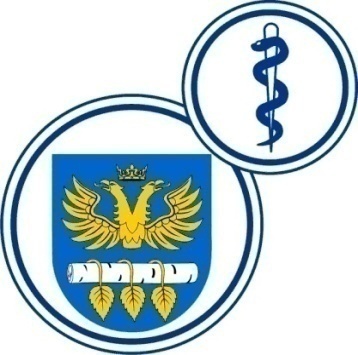 W BRZOZOWIEPODKARPACKI OŚRODEK ONKOLOGICZNYim. Ks. Bronisława MarkiewiczaADRES:  36-200  Brzozów, ul. Ks. J. Bielawskiego 18tel./fax. (013) 43 09 587www.szpital-brzozow.pl         e-mail: zampub@szpital-brzozow.pl_____________________________________________________________________________Sz.S.P.O.O. SZPiGM 3810/3/2023                                               Brzozów: 18.01.2023 r.Dotyczy postępowania o udzielenie zamówienia publicznego:Dostawa środków czystościSygn. sprawy Sz.S.P.O.O. SZPiGM            3810/3/2023	W związku z pytaniami złożonymi w niniejszym postępowaniu przez Wykonawców  Zamawiający udziela następujących odpowiedzi:  pytanie nr 1Dotyczy części 3Czy w pozycji 1 Zamawiający dopuści preparat MEDICLEAN 510 o poniższych właściwościach: płyn do ręcznego mycia naczyń skutecznie usuwający tłuszcz i zabrudzenia białkowe, dozowanie - 5 ml (1 łyżeczka) do 5 litrów wody. O zapachu cytrynowym. Przebadany dermatologicznie. Skład: Alkohol, C12-14, etoksylowany, siarczan, sole sodowe 2,5 - <10 %; Alkohole, C12-14, etoksylowane 1 - <2,5 %; Kwas benzenosulfonowy, pochodne C10-13-alkilu, sól sodowa 1 - <2,5 %;  Gęstość 20°C: 990 - 1010 kg/m3. pH: 5,5 - 7,5. Opakowanie 1l, z przeliczeniem ilości pełnych opakowań, tj. 3600 op. o poj. 1lodpowiedź: Zamawiający nie dopuszcza.pytanie nr 2Dotyczy części 3Czy w pozycji 2 Zamawiający dopuści preparat typu MEDICLEAN 220 o poniższych właściwościach: preparat do mycia szyb, luster oraz innych powierzchni szklanych. Szybko wysychający i skutecznie myjący bez pozostawiania smug. Pozostawiający przyjemny zapach. Posiadający właściwości antystatyczne. Gotowy do użycia. Bez zawartości etanolu. Gotowy do użycia. Skład: propan-2-ol 2,5 - <10 %. Gęstość 20°C: 990 - 1010 kg/m3.  pH: 5 -7. Opakowanie 500 ml ze spryskiwaczem, z przeliczeniem ilości pełnych opakowań (450 op. o poj. 500 ml)odpowiedź: Zamawiający dopuszcza.pytanie nr 3Dotyczy części 3Czy w pozycji 3 Zamawiający dopuści preparat typu MEDICLEAN 230 o następujących właściwościach: Preparat o przyjemnym zapachu do czyszczenia i pielęgnacji mebli. Z zawartością wosków naturalnych i silikonów. Nadaje połysk, chroni przed zabrudzeniami i osadzaniem kurzu, nie pozostawia smug. Posiada właściwości antystatyczne. Skład: Dekametylocyklopentasiloksan<1 %; Oktametylocyklotetrasiloksan<1 %; masa poreakcyjna 5-chloro-2-metylo-2H-izotiazol-3-onu i 2-metylo-2H-izotiazol-3-onu (3:1) <1 %. Właściwości fizyko chemiczne:  pH 6,5-8,5, gęstość 0,99-1,01 g/cm3. Opakowanie 500 ml z przeliczeniem ilości opakowań (15 opakowań  o poj. 500 ml).odpowiedź: Zamawiający dopuszcza.pytanie nr 4Dotyczy części 3Czy w pozycji 5 Zamawiający dopuści preparat MEDICLEAN 520 o poniższych parametrach: preparat w postaci mleczka o przyjemnym cytrynowym zapachu przeznaczone doczyszczenia powierzchni gładkich, stali nierdzewnej, ceramiki, kuchenek, glazury, terakoty, kafelków, emalii, porcelany, zlewozmywaków, wanien. Usuwa kamień, osady z wody, rdzę, osady z mydła, przypalone i tłuste zabrudzenia.. Skład: Alkohol, C12-14, etoksylowany, siarczan, sole sodowe 2,5 - <10 %. Gęstość 20°C: ca. 1300 kg/m3. Gęstość względna 20°C: 1,3. pH: ca. 10. Opakowanie 650 g, z przeliczeniem ilości pełnych opakowań tj. 1385 op. o pojemności 650 g. odpowiedź: Zamawiający nie dopuszcza.pytanie nr 5Dotyczy części 3Czy w pozycji 6 Zamawiający dopuści preparat MEDICLEAN 311 o poniższych parametrach: płyn dozowany w postaci pianki do mycia powierzchni sanitarnych o przyjemnym owocowym zapachu. Przeznaczona do mycia kabin, brodzików, osłon plastikowych i szklanych, armatury łazienkowej, kuchennej. Usuwa rdzę, osady kamienne, naloty z mydła oraz tłustego brudu. Nadaje przyjemny zapach. Posiada właściwości antybakteryjne. Może być stosowany przed lub po zastosowaniu środków dezynfekujących. Skład: Kwas amidosiarkowy(VI) 1 - <2,5 %; (metylo-2-metoksyetoksy)propanol 1 - <2,5 %; D-Glukopiranoza, oligomery, glikozydy decylowo oktylowe 1 - <2,5 %. Produkt profesjonalny. Gęstość 20°C: 1005 - 1015 kg/m3. Gęstość względna 20°C: 1,01. pH: 1 -2. Opakowanie: 500 ml z przeliczeniem ilości pełnych opakowań tj. 1800 opakowań.odpowiedź: Zamawiający nie dopuszcza.pytanie nr 6Dotyczy części 3Czy w pozycji 7 Zamawiający dopuści preparat typu Mediclean 330  o poniższych właściwościach: preparat przeznaczony do mycia i wybielania wszelkich powierzchni sanitarnych, muszli klozetowych, pisuarów, wanien, umywalek, brodzików, zlewów, odpływów, koszy, pojemników na odpady. Neutralizuje nieprzyjemne zapachy, usuwa przebarwienia wywołane obecnością grzybów. Czyści fugi i powierzchnie wrażliwe na działanie kwasów. Stosowany jako nierozcieńczony, do czyszczenia koszy na odpady dozowanie: 100 ml na 10 l zimnej wody. Gęstość 20°C: 1050 - 1070 kg/m3. pH: 13-14. Opakowanie 750 ml. odpowiedź: Zamawiający nie dopuszcza.pytanie nr 7Dotyczy części 3Czy w pozycji 8 Zamawiający dopuści preparat Mediclean 410 o poniższych właściwościach: mydło w płynie. Emulsja przeznaczona do mycia rąk, skóry głowy i ciała. Bez zawartości mydła, przeznaczona dla osób z alergią i nietolerancją na produkty zawierające mydło. Produkt zawiera substancje pielęgnujące, polecany dla personelu medycznego i osób narażonych na macerację skóry w wyniku częstego mycia.  Produkt przebadany dermatologicznie. KOSMETYK. Skład chemiczny: Skład: anionowe środki powierzchniowo czynne, amfoteryczne związki powierzchniowo czynne (betaina kokosowa). Zawiera glicerynę. pH 5,5+/-0,5. Opakowanie 5l.odpowiedź: Zamawiający nie dopuszcza.pytanie nr 8Dotyczy części 3Czy w pozycji 11 Zamawiający dopuści preparat Mediclean 112 o poniższych właściwościach: emulsja samopołyskowa do pielęgnacji powierzchni i konserwacji podłóg z PCV, lastriko, linoleum, terakoty, gresu, drewna lakierowanego, marmuru itp. Posiadająca właściwości antypoślizgowe, po froterowaniu gwarantująca odnawialny połysk, przeciwdziałajaca osadzaniu się kurzu, nie wymagająca stosowania stripera - do zmywania starych warstw zalecane środki do codziennego mycia podłóg. Możliwość zastosowania preparatu bez rozcieńczenia lub w rozcieńczeniu: 1:1 do 1:3 (nakładanie emulsji) lub 1-2% (mycie podłóg z pielęgnacją). Preparat nadający się również do tzw. reperowania twardych warstw polimerowych.Gęstość: 0,99-1,01g/cm3, pH 7,5-8,5. Opakowanie 1l z przeliczeniem ilości pełnych opakowań. odpowiedź: Zamawiający nie dopuszcza.pytanie nr 9Dotyczy części 3Czy w pozycji 11 Zamawiający dopuści preparat Mediclean 112 o poniższych właściwościach: emulsja samopołyskowa do pielęgnacji powierzchni i konserwacji podłóg z PCV, lastriko, linoleum, terakoty, gresu, drewna lakierowanego, marmuru itp. Posiadająca właściwości antypoślizgowe, po froterowaniu gwarantująca odnawialny połysk, przeciwdziałajaca osadzaniu się kurzu, nie wymagająca stosowania stripera - do zmywania starych warstw zalecane środki do codziennego mycia podłóg. Możliwość zastosowania preparatu bez rozcieńczenia lub w rozcieńczeniu: 1:1 do 1:3 (nakładanie emulsji) lub 1-2% (mycie podłóg z pielęgnacją). Preparat nadający się również do tzw. reperowania twardych warstw polimerowych.Gęstość: 0,99-1,01g/cm3, pH 7,5-8,5. Opakowanie 1l z przeliczeniem ilości pełnych opakowań. odpowiedź: Zamawiający nie dopuszcza.pytanie nr 10Dotyczy części 3Czy w pozycji 13 Zamawiający dopuści preparat Mediclean 110 o poniższych właściwościach: preparat w kolorze zielonym, przeznaczony do codziennego mycia i pielęgnacji podłóg wodoodpornych, w tym paneli laminowanych.  Polecany do mycia ręcznego i maszynowego. Nadaje połysk, pozostawia na powierzchni warstwę ochronną. Chroni i konserwuje myte powierzchnie. Wymagane właściwości antystatyczne. Zawiera emulsję woskową o właściwościach antypoślizgowych.. Dozowanie: 0,25 - 2,0%.  Skład: (metylo-2-metoksyetoksy)propanol 2,5 - <10 %; Alkohole, C12-14, etoksylowane 1 - <2,5 %; Octan etylu <1 %; Octan izopentylu<1 %;.  Gęstość 20°C: 1000-1010 kg/m3. pH 6,5 - 8,5.  Produkt profesjonalny, kompatybilny z koncentratem do dezynfekcji dużych powierzchni. Kanister 1l z przeliczeniem ilości opakowań.odpowiedź: Zamawiający nie dopuszcza.pytanie nr 11Dotyczy części 3Czy w pozycji 14 Zamawiający dopuści preparat Mediclean 121 o poniższych właściwościach: silnie działający, bezzapachowy preparat do zmywania starych powłok woskowych i polimerowych, stosowany również do gruntownego czyszczenia płytek gresowych i innych twardych odpornych na alkalia podłogach. Do stosowania ręcznego i maszynowego.  Dozowanie: od 0,5 do 2,5 l na 10 l wody. Zawierający w swoim składzie: 2-(2-butoksyetoksy)etanol 10 - <25 %; 2-aminoetanol 2,5 - <10 %; wodorotlenek sodu 2,5 - <10 %. Gęstość 20°C: 1,035-1,055 g/cm3.  pH 12,5 - 13,5. Opakowanie: 5 lodpowiedź: Zamawiający dopuszcza.pytanie nr 12Dotyczy części 3Czy w pozycji 14 Zamawiający dopuści preparat Mediclean 240 o poniższych właściwościach: preparat przeznaczony do czyszczenia, polerowania oraz konserwacji powierzchni ze stali nierdzewnej, aluminium i stali galwanizowanej. Usuwający zabrudzenia, odciski palców, smugi i plamy, nadający powierzchniom wysoki połysk, natłuszczający je oraz zapewniający ochronę przed powstawaniem rdzy oraz procesami oksydacji. Gotowy do użycia. Właściwości fizyko chemiczne: pH 7 - 9. Gęstość 20°C: 860 - 880 kg/m3. Gęstość względna 20°C: 0,87. Opakowanie 500 ml ze spyskiwaczem. odpowiedź: Zamawiający nie dopuszcza.pytanie nr 13Dotyczy części 3Czy w pozycji 16 Zamawiający dopuści odświeżacz powietrza w spreju w opakowaniu 500 ml z przeliczeniem ilości pełnych opakowań. odpowiedź: Zamawiający nie dopuszcza.pytanie nr 14Dotyczy części 3Czy w pozycji 17 Zamawiający dopuści preparat Mediclean 340 o poniższych właściwościach: Preparat w formie granulatu przeznaczony do udrażniania rur i odpływów kanalizacyjnych. Samoczynnie rozpuszczający zanieczyszczenia stałe (organiczne) m.in. tłuszcz, resztki jedzenia, włosy, osady. Udrażniający wszelkie zatory w rurach i odpływach kanalizacyjnych, likwidujący nieprzyjemne zapachy. Działający w zimnej wodzie. Skład: wodorotlenek sodu 75 - <100 %. Gęstość 20°C: 2100 kg/m3. pH: 13 - 14. Opakowanie 600 g z przeliczeniem ilości pełnych opakowań. odpowiedź: Zamawiający nie dopuszcza.pytanie nr 15Czy zamawiający w pozycji nr 2 (załącznik nr 1 do SWZ, część 1) dopuści do oceny produkt równoważny: Silny środek odtłuszczający usuwający tłuszcze z wszelkich powierzchni zmywalnych: podłóg, ścian, blatów roboczych w gastronomii, zbiorowym żywieniu, kuchniach przemysłowych. Preparat skoncentrowany, stężenie robocze od 0,5 do 2%. Produkt w opakowaniach 5L. Skład ETER MONOMETYLOWY GLIKOLU DIPROPYLENOWEGO 5-10 %, pH 11.00-12.00, gęstość 1,04 – 1,06; barwa jasnożółta, postać ciecz. Produkt pakowany w kanister z polietylenu, pojemność 5L (karton 2 x5L). Produkt dozowany przez dedykowany system dozowania, zamykany na kluczyk, uniemożliwiający bezpośredni kontakt personelu z koncentratem. odpowiedź: Zamawiający nie dopuszcza.pytanie nr 16Czy zamawiający w pozycji nr 3 (załącznik nr 1 do SWZ, część 1) dopuści do oceny produkt równoważny: Preparat przeznaczony do dezynfekcji i mycia powierzchni w gastronomii oraz przemyśle spożywczym. Produkt można stosować do wszystkich zmywalnych powierzchni mających kontakt z żywnością. Skoncentrowany środek dezynfekcyjny przetestowany zgodnie z normą EN 1276, EN 13697, EN 1650 pod kątem ochrony przeciwdrobnoustrojowej. W składzie zawiera CHLOREK DIDECYLODIMETYLO AMONU 2,5 – 10%. Skuteczne działanie mikrobiologiczne w stężeniu 0,5%. Postać – ciecz, kolor – bezbarwny do jasnożółtego. pH 13.00. Produkt pakowany w kanister z polietylenu, pojemność 5L (karton 2 x5L). Produkt dozowany przez dedykowany system dozowania, zamykany na kluczyk, uniemożliwiający bezpośredni kontakt personelu z koncentratem.odpowiedź: Zamawiający nie dopuszcza.